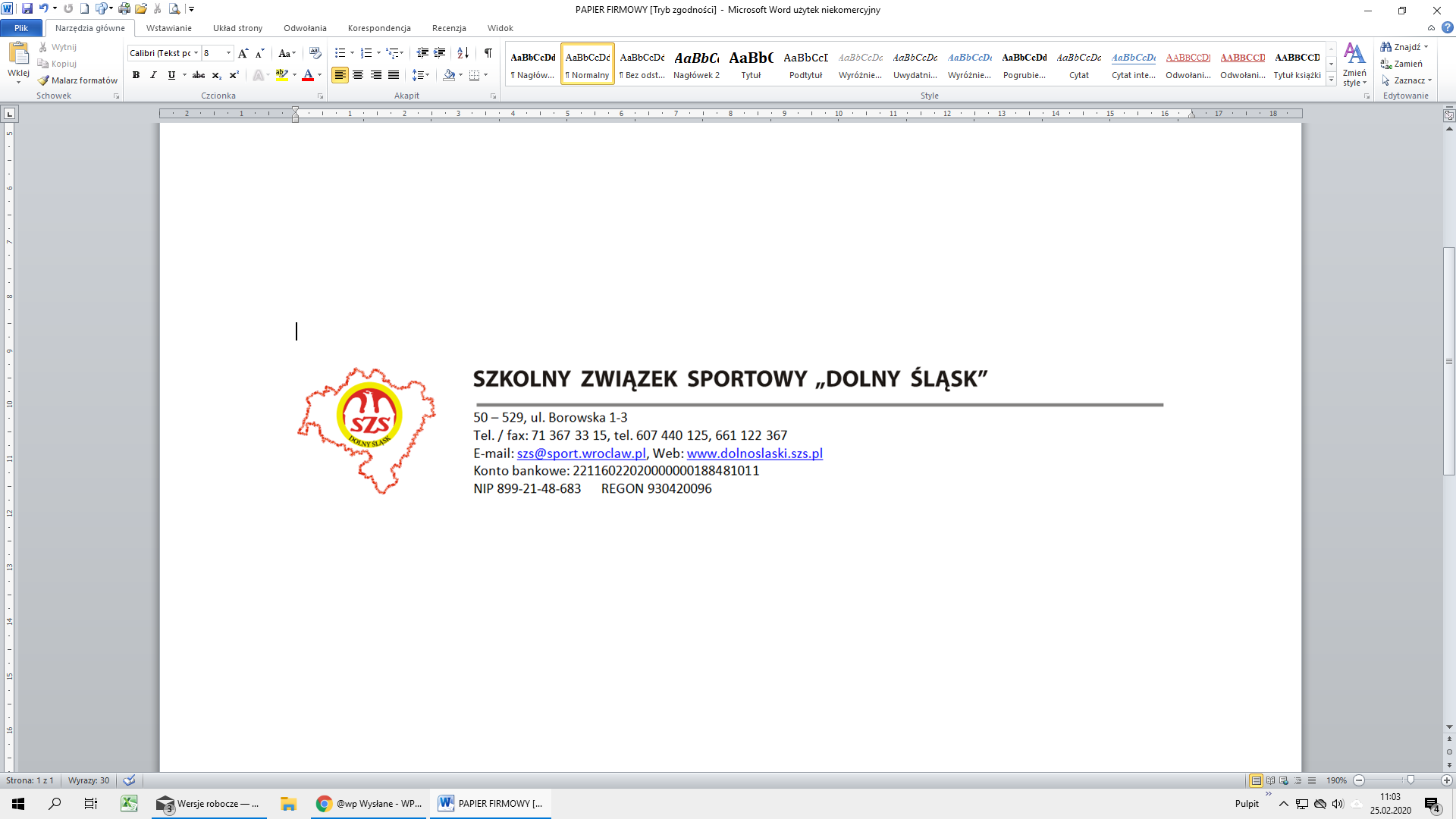 KOMUNIKAT  KOŃCOWY FINAŁU DOLNOŚLĄSKIEGOIGRZYSK DZIECI, IGRZYSK MŁODZIEŻY SZKOLNEJ ORAZ LICEALIADY MŁODZIEŻY W BADMINTONIEW dniach, odpowiednio, 23, 25 oraz 30.11.2021 roku na kortach centrum sportowego Hasta la Vista odbyły się Finały Dolnośląskie Igrzysk Dzieci, Igrzysk Młodzieży Szkolnej oraz Licealiady w badmintonie dziewcząt i chłopców. Wyniki Finału Dolnośląskiego - Igrzyska Dzieci W finałach Igrzysk Dzieci wzięło udział 10 drużyn dziewcząt ze szkół: PSP Jugowice, SP 1 Szklarska Poręba, SP3 Góra, SP 1 Góra, SP 2 Kamienna Góra, MZS Duszniki Zdrój, PSP Zakonu Pijarów Bolesławiec, SP Kaczorów, ZSP Smolec, SP 36 Wrocław oraz 9 drużyn chłopców ze szkół: ZSP Smolec, SP 1 Góra, SP 3 Góra, SP 1 Szklarska Poręba, SP 5 Szklarska Poręba, SP Złoty Stok, SP Jugowice, MZS Duszniki Zdrój, SP Kaczorów.Dziewczęta – Finał Dolnośląski – Igrzyska DzieciFaza grupowaFaza pucharowaI runda:SP Jugowice - SP Kaczorów 3:2SP 1 Góra – SP 36 Wrocław 3:0SP Bolesławiec – SP 2 Kamienna Góra 3:0SP Smolec – SP 1 Szklarska Poręba 3:0 Mecz o IX miejsce:SP Duszniki – SP 3 Góra 3:0II runda:SP Jugowice – SP 1 Góra 1:3SP Bolesławiec – SP Smolec 0:3Mecze o V i VII miejsca:SP Kaczorów – SP 36 Wrocław 3:0SP 2 Kamienna Góra – SP 1 Szklarska Poręba 0:3Mecz o III miejsce:SP Jugowice – SP Bolesławiec 3:1Mecz o I miejsce:SP Smolec – SP 1 Góra 3:0Ostateczna kolejność - dziewczęta:SP SmolecSP 1 GóraSP JugowiceSP BolesławiecSP KaczorówSP 1 Szklarska PorębaSP 36 WrocławSP 2 Kamienna GóraSP Duszniki – ZdrójSP 3 GóraChłopcy – Finał Dolnośląski – Igrzyska DzieciFaza grupowaFaza medalowaO miejsca 1-3O miejsca 4-6O miejsca 7-9Ostateczna kolejność - chłopcy:1. SP 5 Szklarska Poręba2. SP 3 Góra3. ZSP Smolec4. SP 1 Góra5. SP Jugowice6. SP Złoty Stok7. SP Kaczorów8. SP 1 Szklarska Poręba9. MZS Duszniki ZdrójWyniki Finału Dolnośląskiego - Igrzyska Młodzieży Szkolnej W finałach Igrzysk Młodzieży Szkolnej wystąpiło 8 drużyn dziewcząt ze szkół: SP 36 Wrocław, MZS Duszniki Zdrój, SP Kaczorów, SP 3 Góra, SP 5 Szklarska Poręba, SP 1 Góra, ZSP Smolec, SP Jedlina oraz 8 drużyn chłopców ze szkół: SP 3 Góra, MZS Duszniki Zdrój, ZSP Smolec, SP Kaczorów, SP Raciborowice, SP 44 Wrocław, SP Złoty Stok oraz SP Sokołowiec.Dziewczęta – IMSFaza grupowaFaza pucharowaFinał ASP 36 Wrocław – SP 1 Góra 3:0SP 5 Szklarska Poręba – SP 3 Góra 3:0Mecz o III miejsce:SP 1 Góra – SP 3 Góra 3:1Mecz o I miejsce:SP 5 Szklarska Poręba – SP 36 Wrocław 3:0Finał BZSP Smolec – SP Kaczorów 3:1MZS Duszniki Zdrój – SP Jedlina 3:0Mecz o V miejsce:MZS Duszniki Zdrój – ZSP Smolec 2:1Mecz o VII miejsce:SP Jedlina – SP Kaczorów 2:1Ostateczna kolejność - dziewczęta IMS:1. SP 5 Szklarska Poręba2. SP 36 Wrocław3. SP 1 Góra4. SP 3 Góra5. MZS Duszniki Zdrój6. ZSP Smolec7. SP Jedlina8. SP KaczorówChłopcy - IMSMecze grupowe Faza pucharowaFinał ASP 3 Góra – SP Raciborowice 3:0 SP 44 Wrocław – ZSP Smolec 3:0Mecz o III miejsce:SP Raciborowice – ZSP Smolec 3:1Mecz o I miejsce:SP 3 Góra – SP 44 Wrocław 3:1Finał BSP Kaczorów – SP Złoty Stok 3:1MZS Duszniki Zdrój – SP Sokołowiec 3:2Mecz o V miejsce:SP Kaczorów – MZS Duszniki Zdrój 2:1Mecz o VII miejsce:SP Sokołowiec – SP Złoty Stok 3:0Ostateczna kolejność - chłopcy IMS:1. SP 3 Góra2. SP 44 Wrocław3. SP Raciborowice4. ZSP Smolec5. SP Kaczorów6. MZS Duszniki Zdrój7. SP Sokołowiec8. SP Złoty StokWyniki Finału Dolnośląskiego - Licealiada MłodzieżyW Finale Dolnośląskim Licealiady rywalizowało 6 drużyn dziewcząt ze szkół: I LO Milicz, LO VIII Wrocław, LO Góra, ZSOiMS Szklarska Poręba, LO Jelenia Góra, LO Jawor i 8 drużyn chłopców ze szkół: LO VIII Wrocław, LO II Jelenia Góra, LO Góra, I LO Milicz, ZSZ Złotoryja, ZSOiMS Szklarska Poręba, LO VII Wrocław, LO Kamienna Góra. Dziewczęta - LICMecze grupoweOstateczna kolejność – dziewczęta LIC:1. ZSOiMS Szklarska Poręba2. LO VIII Wrocław3. II LO Jelenia Góra4. LO Jawor5. I LO Milicz6. LO GóraChłopcy - LICMecze grupowe Faza pucharowaFinał AII LO Jelenia Góra – LO VII Wrocław 3:0 LO VIII Wrocław – LO Szklarska Poręba 0:3Mecz o III miejsce:LO VIII Wrocław – LO VII Wrocław 3:1Mecz o I miejsce:ZSOiMS Szklarska Poręba – II LO Jelenia Góra 3:0Finał BMecz o V miejsce:LO Góra – ZSZ Złotoryja 3:1Mecz o VII:I LO Milicz – LO Kamienna Góra 3:0Ostateczna kolejność - chłopcy LIC:ZSO i MS Szklarska PorębaII LO Jelenia GóraLO VIII WrocławLO VII WrocławLO GóraZSZ ZłotoryjaI LO MiliczLO Kamienna Góra									Specjalista ds. organizacji imprez										       Jan WawrzyniakSzkoła123punktysetymiejsce1. SP Jugowicex3:03:046:0I2. SP 1 Szklarska Poręba0:3x3:023:3II3. SP 3 Góra0:30:3X00:6IIISzkoła123punktysetymiejsce1. SP Smolecx3:03:046:0I2. SP Kaczorów0:3x3:023:3II3. MZS Duszniki0:30:3X00:6IIISzkoła12punktysetymiejsce1. PSP Bolesławiecx3:023:0I2. SP 36 Wrocław0:3x00:3IISzkoła12punktysetymiejsce1. SP 1 Górax3:023:0I2. SP 2 Kamienna Góra0:3x00:3IISzkoła123punktysetymiejsce1. ZSP SmolecX3:03:046:0I2. MZS Duszniki-Zdrój0:3X2:302:6III3. SP Złoty Stok0:33:2X23:5IISzkoła123punktysetymiejsce1. SP JugowiceX1:33:224:5II2. SP 3 Góra3:1X3:146:2I3. SP 1 Szklarska Poręba2:31:3X03:6IIISzkoła123punktysetymiejsce1. SP 5 Szklarska PorębaX3:03:046:0I2. SP 1 Góra0:3X3:123:4II3. SP Kaczorów0:31:3X01:6IIISzkoła123punktysetymiejsceZSP Smolecx0:30:300:6IIISP 3 Góra3:0x0:323:3IISP 5 Szklarska Poręba3:03:0X46:0ISzkoła123punktysetymiejsceSP Złoty Stokx1:32:303:6VISP Jugowice3:1x2:325:4VSP 1 Góra3:23:2X46:4IVSzkoła123punktysetymiejsceMZS Duszniki Zdrójx2:32:304:6IXSP 1 Szklarska Poręba3:2x1:224:4VIIISP Kaczorów3:22:1X45:3VIISzkoła1234punktysetymiejsceSP 36 WrocławX3:13:03:169:2IMZS Duszniki Zdrój1:3X3:02:326:6IIISP Kaczorów0:30:3X0:300:9IVSP 3 Góra1:33:23:0X47:5IISzkoła1234punktysetymiejsceSP 5 Szklarska PorębaX3:03:03:069:0ISP 1 Góra0:3X3:03:046:3IIZSP Smolec0:30:3X3:123:7IIISP Jedlina0:30:31:3X01:9IVSzkoła1234punktysetymiejsceSP 3 GóraX3:03:13:069:1IMZS Duszniki Zdrój0:3X0:30:300:9IVZSP Smolec1:33:0X3:147:3IISP Kaczorów0:33:01:3X24:6IIISzkoła1234punktySetymiejsceSP RaciborowiceX2:33:13:148:5IISP 44 Wrocław3:2X3:03:069:2ISP Złoty Stok1:30:3X2:303:9IVSP Sokołowiec1:30:33:2X24:8IIISzkoła123456punktysetymiejsce1. I LO MiliczX0:33:00:30:31:324:12V2. LO VIII Wrocław3:0X3:01:33:13:0813:4II3. LO Góra0:30:3X0:30:30:300:15VI4. ZSO i MS Szklarska Poręba3:03:13:0X3:03:01015:1I5. II LO Jelenia Góra3:01:33:00:3X3:1610:7III6. LO Jawor3:10:33:01:31:3X47:10IVSzkoła1234punktysetymiejsceLO VIII Wrocławx3:12:33:148:5IILO II Jelenia Góra1:3x3:03:047:3ILO Góra3:20:3x3:146:6IIII LO Milicz1:30:31:3x02:9IVSzkoła1234punktySetymiejsceZSZ Złotoryjax0:30:33:123:7IIIZSO i MS Szklarska Poręba3:0x3:03:069:0ILO VII Wrocław3:00:3x3:046:3IILO Kamienna Góra1:30:30:3x01:9IV